Pesterzsébet, 2017. február 5.ifj. Takaró Tamás, lelkész"Akinek van füle, hallja meg, mit mond a Lélek a gyülekezeteknek!"Lectio: Jelenések könyve 3, 1-6„A Sárdisbeli gyülekezet angyalának is írd meg: Ezt mondja az, akinél van az isteni hét lélek és a hét csillag: Tudom a te dolgaidat, hogy az a neved, hogy élsz, és halott vagy. Vigyázz, és erősítsd meg a többieket, akik haló félben vannak; mert nem találtam a te cselekedeteidet Isten előtt teljeseknek.Megemlékezzél azért, hogyan vetted és hallottad; és tartsd meg, és térj meg. Hogyha tehát nem vigyázol, elmegyek hozzád, mint a tolvaj, és nem tudod, mely órában megyek hozzád.De van Sárdisban egy kevés neved, azoké akik nem fertőztették meg a ruháikat: és fehérben fognak velem járni; mert méltók arra.Aki győz, az fehér ruhákba öltözik; és nem törlöm ki annak nevét az élet könyvéből, és vallást teszek annak nevéről az én Atyám előtt és az ő angyalai előtt. Akinek van füle, hallja, mit mond a Lélek a gyülekezeteknek.”Alapige: Jelenések könyve 3, 5-6„Aki győz, az fehér ruhákba öltözik; és nem törlöm ki annak nevét az élet könyvéből, és vallást teszek annak nevéről az én Atyám előtt és az ő angyalai előtt. Akinek van füle, hallja, mit mond a Lélek a gyülekezeteknek.”Kedves Testvérek! János apostolnak, a Mennyei jelenésekről írott könyve a Szentírás legkülönlegesebb könyve. Ebben az emberi történelem végéről olvasunk és arról, ami a feltámadás és az utolsó ítélet után következik. Jézus szeretett tanítványa Pathmosz szigetén éli át a látomás sorozatot, amelynek nyitányáról azt olvassuk, hogy János a háta mögül valami nagy hangot hall, amely olyan, mint a trombita zengése, majd ezt a kijelentést hallja: „Amit látsz, írd meg egy könyvben, és küldd el a hét gyülekezetnek: Efezusba, Szmirnába, Pergamonba, Thiatirába, Szárdiszba, Filadelfiába és Laodiceába". Majd János így folytatja: „Megfordultam, hogy lássam, milyen hang szólt hozzám, és amikor megfordultam, hét arany gyertyatartót láttam, és a gyertyatartók között az Emberfiához hasonlót: hosszú palástba volt öltözve, mellén aranyövvel körülövezve; feje és haja fehér volt, mint a hófehér gyapjú, szeme, mint a tűz lángja; lába hasonló volt a kemencében izzó aranyérchez; hangja olyan, mint a nagy vizek zúgása; jobb kezében hét csillagot tartott, szájából kétélű éles kard jött ki, és tekintete olyan volt, mint amikor a nap teljes erejével fénylik. Amikor megláttam, lába elé estem, mint egy halott, ő rám tette jobbját, és így szólt. Ne félj, én vagyok az első és az utolsó, és az élő. Halott voltam, de íme, élek örökkön-örökké, és nálam vannak a halál és a pokol kulcsai. Írd meg tehát, amiket láttál, amik vannak, és amik történni fognak ezek után, a hét csillag titkát, amelyet jobb kezemben láttál, és a hét arany gyertyatartót. A hét csillag a hét gyülekezet angyala, a hét gyertyatartó pedig a hét gyülekezet."Elragadtatásában a feltámadott Jézussal találkozik János apostol. Tőle kapja a parancsot, hogy írja meg mindazokat a történéseket, amelyeknek be kell következniük az emberi történelem végén. Mielőtt János megkapná a kijelentéseket a végidőkről; a megdicsőült Krisztus hét üzenetet küld általa a Kis Ázsiában működő keresztyén gyülekezeteknek. A Szentírás számszimbolikájában a hét a teljességet jelenti. Azt üzeni ezzel az Úr, hogy olyan dolgokat jelent ki, amelyek az idők végéig kérdései, erényei, problémái, vagy bűnei lesznek a mindenkori keresztyén közösségeknek. Az Úr Jézus a saját vérén váltotta meg az övéit. Féltő szeretettel akar róluk gondoskodni, hogy betöltsék a földön azt a szolgálatukat, amit vár tőlük. És az is szeretné, hogy az övéi Vele legyenek majd az örökkévalóságban. Minden korban érvényesek és találóak Jézus levelei a gyülekezeteinek! Ezért a hét levél. A hét gyertyatartó a hét gyülekezet, a hét csillag a hét gyülekezet vezetőjének a képe.Kedves Testvérek! A Jelenések könyvében azt a Jézus Krisztust látjuk, Aki feltámadása után, hazatért a mennybe. János a megdicsőült, minden hatalommal és erővel felékesült Urat látja, aki elfoglalta a mennyben királyi helyét. A Jelenések könyvében „János szemein keresztül” elénk tárt Krisztus Jézus olyan, aki előtt az ember kénytelen lerogyni. Az a János, aki három éven keresztül látta, hallotta, követte Mesterét, „olyan Jézust lát most”, akit képtelen nézni. Aki előtt minden erő elfogy a tagjaiból! Aki olyan, mint az Úr Isten.Ez a Jézus tűzlángszemű. Mindent tökéletesen átlát, tud, ismer. S nézzétek nem a világ feletti ítélet meghirdetéséről ad elsőként kijelentést Jánosnak, hanem a gyülekezeteknek üzen először. A saját népét figyelmezteti, tanácsolja, dicséri és inti. „Tudom, a te dolgaidat.” - mondja. S mert tudom, mert az enyém vagy, mert szeretlek, figyelmeztetlek. Feltámadott Jézusunk szigorú az övéivel, mert a javukat akarja. A Szárdisz városában megszületett közösségének is a javát akarta! Valamikor Szárdisz gazdagságának legendás híre volt. Krőzus neve a mai napig is a gazdagságot jelöli. Ő volt az első uralkodó, aki aranypénzt veretett. Uralkodása alatta érte el a város tündöklése csúcsát. Majd porba hanyatlott. Hérodotosz történetírótól tudjuk, hogy egyszer Solon, a görög bölcs meglátogatta a várost. Ő már észlelte a hanyatlás jeleit, lakóinak degeneráltságát. Ekkor mondta Krőzusnak a híres szavakat: Ne mondj egy embert sem boldognak addig, míg meg nem halt.Kedves Testvérek, Jézusnak, a János apostolon keresztül küldött levele kezdetén is egy halálhírről értesülünk; amely gyászhír éppen a címzettnek és címzettről szól. „A Sárdisbeli gyülekezet angyalának is írd meg: Ezt mondja az, a kinél van az isteni hét lélek és a hét csillag: Tudom a te dolgaidat, hogy az a neved, hogy élsz, és halott vagy.”Nem lehetett könnyű átvennie, majd felolvasnia a szárdiszi keresztyén közösség angyalának, azaz pásztorának ezt a levelet, a gyülekezeti tagok előtt… Ennél jobb híreket, leveleket szeret kapni az ember. Jézus mégis ezt üzente. „Az a neved, hogy élsz és halott vagy.” Jézus pontosan tudta, hogy ez az igazság róluk, attól függetlenül, hogy a körülöttük élő világ hogyan látta őket, vagy éppen a többi gyülekezet, miként vélekedett a szárdíszbeliekről. Nem lehetett könnyű átvenni ezt az üzenetet, sem tovább mondani.Különösen azért nem, mert tán sokan másként látták magukat. Hiszen Szárdiszban egyébként tisztes gyülekezeti élet folyt. Kívülről nézve tán dicséretes is. Nem volt benne olyan hitbeli szakadás, mint Korinthusban. Nem uralkodtak el benne olyan tévtanok, mint Kolosséban. Nem volt a gyülekezet kitéve olyan üldözésnek, mint a Szmirnai keresztyén közösség. Ez a gyülekezet aránylag nyugalomban, jómódban és békében élhette a maga hívő életét. Azonban a kérdés mindig az, hogy az egyház Ura, aki tévedhetetlen, Ő hogy látja az övéit. Nemrégiben kaptam egy rövid filmet. Egy gyönyörű franciaországi katedrális lebontását mutatták be. A hívek teljesen elfogytak innen. Az épület viszont a város szívében, kiemelt, értékes telken épült 1878-ban. Mostanra viszont útban lett. Kellett a helye másnak. Valamikor sokan jártak oda is énekelni, igét hallgatni, imádkozni, imádni Istent. Folyt a liturgia, a vallásos élet. Aztán meggyengült, megerőtlenedett, halódni kezdett. Végül okafogyottá vált léte. De mi történhetett ott?Biztosan nem olvasták időben Jézus minden időre szóló figyelmeztetését. Vigyázz! Az a neved hogy élsz, azaz így látnak mások. De én tudom, hogy már haldokolsz. S végül bekövetkezett. Megszűnt egy gyülekezet. Ma már csak az elszállított bontott kövek kiáltják, hogy valamikor, valahol egy szent épület állt. Talán elfelejtette átvenni annak a templomnak a papja a levelet. Vagy átvették, el is olvasták, de nem értettek vele egyet. Ránk nem vonatkozik, gondolhatták. Minket nem érint, itt működik szépen minden. Életveszélyes tévedés Jézus levelét kukába dobni. Valahogy úgy kezdődik ez, hogy Jézus igéit nem veszik komolyan. Relativizálni kezdik. Vagy nem értenek vele egyet, mert a koruk más irányt szab. Nehéz beszédek, igazságok azok. Ki hallgathatja? És engedni kezdenek a korszellemnek a tiszta ige és jézusi tanítás helyett. Törvényszerű, hogy az igevesztésből, szív kihűlés lesz. Eltávolodás a testté lett Igétől, Jézustól is. Ebből pedig mindig az következik, hogy a cselekedetek a szolgálatok is félszívűekké lesznek. Végül elfogynak. Inkább szolgáljanak mások nekünk. Nekem. Jézus így mondja a szárdisziaknak. „Nem találtam cselekedeteidet teljesnek az én Istenem előtt.”Folyt a kultusz, de szép csendesen a szolgálatok feladatokká váltak csupán. Lassan, a másikért, a közösségért való cselekedetek teherré lettek. Szinte észrevétlenül elfogyott a tettek mögül a belső mozgató erő: az Isten iránti hála. A tűzláng szemű Jézus féltőn nézi kedves gyülekezeteit és üzen: élőnek tűnsz mások előtt, de én tudom, hogy nem vagy az. Néha elgondolkoztam azon, hogy ezen a számunkra kedves helyen; száz-, vagy kétszáz év múlva lesz-e templom? Vagy itt is más épületek állnak majd? Minden esztendőben eljön hozzánk az egyházmegyénk esperese vagy a küldöttei vizitálni, ellenőrizni a mögöttünk hagyott esztendőt. És persze jobb, hogy a közösségünk életét nézve többnyire jó dolgokat látnak. De vajon hogy lát minket az Úr Jézus? Engem. Téged. Az itteni gyülekezetét. Mondanak rólunk a nagy református egyház berkeiben jót is, rosszat is. Viszik jó hírünket és keltik rossz hírünket. De ez mellékes. Vajon Jézus mit lát? Mi a mi nevünk szerinte? Mi a te neved? Mi az enyém? A mi cselekedeteink milyenek, a mindent látó előtt? Van-e egy kevés nevünk a városunkban, a kerületünkben lakók előtt. Nem azért mert néhány személyünk, emberi teljesítményeink, vagy programjaink vonzóak. Hanem azért van-e, amit Jézus mond a szárdisziaknak dicséret képen. „De van Sárdisban egy kevés neved, azoké a kik nem fertőztették meg a ruháikat: és fehérben fognak velem járni; mert méltók arra.”Van e Jézus vérében megmosott tiszta ruhánk, aminek a tisztasága üzenet a világ felé? Hogyan lát vezetőt és tagot az Úr?Nem mindenki veszi komolyan Jézus levelét, üzenetét ma sem. Mert testi fülekkel hallja az igét. Csak a testi szemeivel néz és mér. Valahogy így lehettek az első címzettek is. A valamikori gazdag, virágzó világváros és benne a valamikori élő gyülekezet nincs már. Ma Szárdisz helyén egy jelentéktelen kis falu áll. A régészek megtalálták egy keresztyén gyülekezet nyomait, kultuszi helyének romjait is.Amikor valakinek az a neve, hogy él, de igazából nem, az mindenek előtt a cselekedeteiből látszódik. Sem a palást, sem a vasárnapi ruha, sem a tisztség, sem a mosoly, nem takarja el Jézus szeme elől az igazságot senkiről. „Tudom a te dolgaidat.” - mondja.Kedves Testvérek, olyan jó látni, hallani azt, hogy Jézus milyen felelős szeretettel aggódik az övéiért. Mint egy igazán, féltőn szerető, óvó édesapa, aki ha látja, hogy gyermeke a piros jelzés ellenére át akar szaladni a zebrán, ezért hangosan utána kiállt: Vigyázz! Jézus nem mond le a szárdiszi gyülekezet tagjairól. Aki nem él, azt eltemetik. De Jézus nem temet senkit. Nem mond le senkiről, hanem kiált: Vigyázz! Különös a „jézusi terápia”. Ha megfáradtál az élet terheiben, a hited majd elfogy, ha azt érzed gyakran, hogy csak vonszolod magadat. Ha az ige nem szól úgy, mint régen. Jézus nem mond le Rólad! Tehetsz valamit. Így mondja az Úr: „Vigyázz, és erősítsd meg a többieket, a kik haló félben vannak;”Kedves testvérek, vegyük mi is komolyan az igét! Ne más megoldást keressünk, ne más utat járjunk, hanem azt, amit Ő mutat. Ugye látsz a gyülekezetben szenvedőt, sírót, elesettet. Olyat, akinek az élete s vele együtt a hite megrendült? Erősítsd! Erősítsd a másikat! A testvéredet. Jézus ezt bízza ma ránk.S ha látogatni nincs még erőd mást, írj egy sort. Mondj el egy igét. Emeld fel a telefont és kérdezd meg: Hogy vagy Testvérem? Vállalj fel egy embert a gyülekezetből, akit kísérni kezdesz az útján. És erősítsd.Kedves Testvérem, ha nagyon elfáradt, kiürült, megszegényedett a keresztyén életünk, ha elkoszolódott a fehér ruhánk, ha gyengék vagyunk; Jézus elsőként azt üzeni: kezdjünk el erősíteni másokat. Nyisd ki a szíved ajtaját valaki felé. S tán, ahogy és amikor nem várod, Jézus lép be Hozzád.Akkor az ügyed, amelytől egyébként szenvedsz; megváltozhat. Ahogy adni kezdesz, bíztatni, erősíteni valakit Jézus parancsára, Veled és benned is történni kezd valami.„Jézus terápiája” ez: vedd észre a másik halódót. Keresd meg és erősítsd. Emeld. Mutass neki fényt, mutass rá a keresztre. A nyitott sírra. A Feltámadottra. Erősíts, ha gyenge vagy. S te is erősödni fogsz. Másodszor pedig azt üzeni az Úr: Emlékezz is. „Emlékezzél tehát vissza, hogyan kaptad és hallottad: tartsd meg azt, és térj meg!” Állj meg és gondolj vissza arra, hogyan kaptad és hallottad, és tartsd meg azt. Miről beszél Jézus?Arról, hogy valamikor szerettük Őt… Arra az időre emlékeztet ma, amikor megszólíthatott minket úgy, hogy a szava élni kezdett bennünk. Emlékezz arra, hogyan hallottad, vetted az igét. Emlékszel arra a szeretetre, amit éreztél először, amikor Jézus új életet adott? Emlékszel életformáló nagy igédre, amely átjárt és megváltoztatott? És kérlek, gondolj most vissza arra, hogyan vetted az első olyan úrvacsorádat, amelyben a bűnbánó lelked benne volt. Emlékszel, hogy vetted fel először a fehér, menyegzői ruhádat?Cselekedj a haló félben lévők közt, ha megfáradtál. És emlékezz az áldott igéidre, úrvacsorádra arra az időre, amikor Jézus élt benned, Te pedig Ő benne. Gondolj vissza, hogy vetted. Azaz hogy milyen voltál a Velem való mátkaságod idején. Emlékszel, hogy a Golgotán találkoztatok először? Ő fent keresztfán, Te pedig a könnyeiddel a kereszt alatt.  Amikor erről tett bizonyságot valaki és Te elhitted, megváltozott minden. Átjárt az evangélium, az örömhír, hogy örökéleted van. ÉLTÉL! Csupa nagy betűvel. Szerettél. Emlékezz hát! És ha átjárhat most újra szeretete, maradj meg abban! Pál apostol így emlékeztette a korinthusi gyülekezet tagjait: „Eszetekbe juttatom, testvéreim, az evangéliumot, amelyet hirdettem nektek, amelyet be is fogadtatok, amelyben meg is maradtatok. Általa üdvözültök is, ha megtartjátok úgy, ahogy én hirdettem is nektek, hacsak nem elhamarkodottan lettetek hívőkké. Mert én elsősorban azt adtam át nektek, amit én magam is kaptam; hogy tudniillik Krisztus meghalt a mi bűneinkért az Írások szerint. Eltemették, és - ugyancsak az Írások szerint - feltámadt a harmadik napon, (1Kor 15:3-4).Jézus nem mondott le senkiről Szárdiszban, mert szerette még azt a haldokló gyülekezetét is. Nem mondd le ma sem az európai, a magyar gyülekezeteiről sem, mert ezeket is szereti. Itt sem mond le senkiről. De bíztat mindenkit, akinek kihűlt a szíve felé, s ezért a hívő élete halódik: „Emlékezzél tehát vissza, hogyan kaptad és hallottad: tartsd meg azt, és térj meg!”Mai igénk azt üzente: nyitva áll a kegyelem ajtaja. Bárki vagy, bármiben vagy, bármiből érkeztél, beléphetsz Jézus szeretetszövetségébe először vagy újra. Térj meg, térj vissza Jézushoz, akármiben is vagy! Ő mondta: „Aki én hozzám jön, azt semmiképpen ki nem vetem.”Nem szabott feltételt. Várja teljesen megfáradt gyermekeit is. Úgy ahogyan éppen vagyunk. Aki Jézushoz tér és megmarad Benne, azt az Úr győztesnek nevezi. Aki pedig szerinte való módon győztes, annak csodálatos ígéretet ad: „Aki győz, azt öltöztetik fehér ruhába, annak a nevét nem törlöm ki az élet könyvéből, hanem vallást teszek nevéről az én Atyám előtt és angyalai előtt.”Legyél, legyünk Jézus győztesei! Nyitva áll a kegyelem ajtaja. „Akinek van füle, hallja meg, mit mond a Lélek a gyülekezeteknek!" Ámen!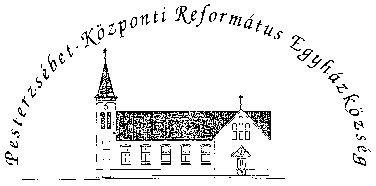 Pesterzsébet-Központi Református Egyházközség1204 Budapest, Ady E. u. 81.Tel/Fax: 283-0029www.pkre.hu   1893-2017